ЗаключениеКонтрольно-счетной палаты Жирятинского района по результатам экспертно-аналитического мероприятия по экспертизе проекта решения Жирятинского районного Совета народных депутатов «О внесении изменений в решение Жирятинского районного Совета народных депутатов № 6-179 от 14.12.2021 года «О бюджете Жирятинского муниципального района Брянской области на 2022 год и на плановый период 2023 и 2024 годов»с.Жирятино                                                                  «28» сентября 2022 годаОснование для проведения экспертизы: ст.157 Бюджетного кодекса РФ, п.п.7 п.2 ст.9 Федерального закона от 07.02.2011 года №6-ФЗ «Об общих принципах организации и деятельности Контрольно-счетных органов субъектов Российской Федерации и муниципальных образований, «Положение о Контрольно-счетной палате Жирятинского района», утвержденное Решением Жирятинского районного Совета народных депутатов от 29.09.2021 г № 6-151, п. 1.2.1. Плана работы Контрольно-счетной палаты Жирятинского района на 2022 год, утвержденного приказом от 23.12.2021 № 11 (с изменениями, утвержденными приказом председателя Контрольно-счетной палаты от 30.08.2022 года №06), приказ от 27.09.2022 № 17-п/эм.Цель экспертизы: обоснованность предлагаемых изменений, соответствие их критериям программного бюджетирования и действующему законодательству Российской Федерации. Предмет экспертизы: проект решения Жирятинского районного Совета народных депутатов от 30.09.2022 года «О внесении изменений в решение Жирятинского районного Совета народных депутатов № 6-179 от 14.12.2021 года «О бюджете Жирятинского муниципального района Брянской области на 2022 год и на плановый период 2023 и 2024 годов» (далее – проект решения).Сроки проведения экспертизы: с «27» сентября 2022 года по «28» сентября 2022 г.Общие положения: Анализируя проект решения, Контрольно-счетная палата Жирятинского района отмечает, что представленным проектом предполагается внести изменения в основные характеристики бюджета Жирятинского муниципального района Брянской области на 2022 год и на плановый период 2023 и 2024 годов, в том числе:- утвердить прогнозируемый общий объем доходов бюджета Жирятинского муниципального района Брянской области на 2022 год в сумме 214 485,8 тыс. рублей;- утвердить общий объем расходов бюджета Жирятинского муниципального района Брянской области на 2022 год в сумме 217 749,1 тыс. рублей;- установить общий объем бюджетных ассигнований на исполнение публичных нормативных обязательств на 2022 год в сумме 3 069,2 тыс. рублей;- установить объем межбюджетных трансфертов, получаемых из других бюджетов бюджетной системы Российской Федерации, на 2022 год в сумме 155 208,4 тыс. рублей;- установить объем межбюджетных трансфертов, предоставляемых бюджетам поселений на 2022 год в сумме 17 585,2 тыс. рублей.Внесение изменений обусловлено следующими причинами:- общий объем доходной части местного бюджета на 2022 год уменьшен на 64 348,0 тыс. рублей (уведомлениями Департамента финансов Брянской области доведено + 2 577,8 тыс. рублей и - 66 905,8 тыс. рублей). Объем безвозмездных поступлений на 2022 год уменьшен на 64 348,0 тыс. рублей.Объем налоговых и неналоговых доходов на 2022 год остался без изменения. Причина является объективной и обусловлена Законом Брянской области «О внесении изменений в Закон Брянской области «Об областном бюджете на 2022 год и на плановый период 2023 и 2024 годов». В части расходов бюджета Жирятинского муниципального района Брянской области внесены следующие изменения:- на сумму 2 557,8 тыс. рублей увеличены расходы бюджета;- на сумму 66 905,8 тыс. рублей уменьшены расходы бюджета, в том числе:- уменьшение расходов (областной бюджет): выплаты приемным семьям, опекунам - 979,2 тыс. рублей;- уменьшение расходов (областной бюджет): расходы на подготовку граждан, выразивших желание стать опекунами или попечителями совершеннолетних недееспособных или не полностью дееспособных граждан   -12,0 тыс. рублей;- уменьшение расходов (областной бюджет): проведение ремонта спортивных сооружений - 64 350,0 тыс. рублей (Уведомление Департамента финансов Брянской области от 30.06.2022 г.) - уменьшение расходов (областной бюджет): обеспечение предоставления жилых помещений детям-сиротам и детям, оставшимся без попечения родителей, лицам из их числа по договорам найма специализированных жилых помещений -1 397,1 тыс. рублей;- уменьшение расходов (местный бюджет), школы: (передвижка на другой КБК -субсидии на иные цели, модернизация школьных столовых) -60,3 тыс. рублей;- уменьшение расходов (областной бюджет): вознаграждение приемного родителя -107,2 тыс. рублей;Проведенный анализ перераспределения бюджетных ассигнований не выявил каких-либо нарушений принципов бюджетного финансирования.В результате внесенных изменений в бюджет Жирятинского района на 2022 год дефицит бюджета составит 3 263,3 тыс. рублей. Источниками покрытия дефицита бюджета района на 2022 год предусмотрены остатки средств на счете по состоянию на 1 января 2022 года в сумме 3 263,3 тыс. рублей.Выводы: В результате проведения экспертизы проекта решения установлено, что проект решения Жирятинского районного Совета народных депутатов от 30.09.2022 года «О внесении изменений в решение Жирятинского районного Совета народных депутатов № 6-179 от 14.12.2021 года «О бюджете Жирятинского муниципального района Брянской области на 2022 год и на плановый период 2023 и 2024 годов» не противоречит законодательству Российской Федерации, Брянской области, нормативно-правовым актам Жирятинского района.Заключительные положения: 1. Рекомендовать Жирятинскому районному Совету народных депутатов рассмотреть на заседании проекта решения Жирятинского районного Совета народных депутатов от 30.09.2022 года «О внесении изменений в решение Жирятинского районного Совета народных депутатов № 6-179 от 14.12.2021 года «О бюджете Жирятинского муниципального района Брянской области на 2022 год и на плановый период 2023 и 2024 годов».2. Направить настоящее Заключение для сведения главе Жирятинского района, главе администрации Жирятинского района.    Председатель    Контрольно-счетной палаты                         Жирятинского района                                           Е.И.Самсонова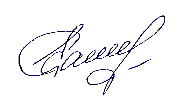 